 新 书 推 荐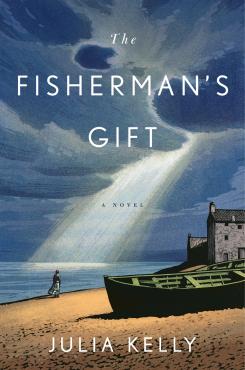 中文书名：《渔夫的礼物》 英文书名：THE FISHERMAN’S GIFT作    者：Julia Kelly 出 版 社：Harvill Secker 代理公司：WME/ANA/Zoey页    数：约315页出版时间：2025年2月代理地区：中国大陆、台湾审读资料：电子稿类    型：文学小说 版权已授：北美（Simon & Schuster）、意大利 (Mondadori)、德国 (Mare Verlag)、法国（JC Lattes）、挪威（Cappelen Damm）、瑞典（Historiska Media）内容简介：一个紧张又温柔的爱情故事，一个写悲伤和生存、希望和接受的人生故事，献给《海洋间的光》（THE LIGHT BETWEEN OCEANS）、《点灯人》（THE LAMPLIGHTERS）、《雪的孩子》（THE SNOW CHILD）以及莎拉·温曼和马克斯·波特所著作品的读者。“海水一次次冲击着她的膝盖，浪声快要盖过她的哭声，和奔泻的悲伤。水面渐渐高涨，她被深深裹住。泡沫和盐水攒就的孩子踏浪而来，伸手去抓她怀里的男婴，无奈这位母亲紧紧的抓着。她失去了丈夫，不能再失去自己的孩子。”“周围的海水越来越高，越来越凶猛。她听到声音，是海浪的孩子们。” “走开，走开。” 1900年，冬天。一个小男孩的尸体被冲上苏格兰一个小渔村的海滩，生命迹象微弱。他长得与当地教师多萝西（Dorothy）的儿子惊人地相似，后者多年前在同样的年龄落海。村子很快落满大雪，部长的妻子正待产，多萝西于是同意照顾这个男孩，直到他回家。这个男孩的到来像是催化剂一般，唤醒了这个小村庄埋藏已久的记忆。作者简介：朱莉娅·凯利（Julia Kelly），教师兼作家，曾入围Mslexia小说奖，埃克塞特小说奖，企鹅WriteNow和巴斯小说奖的候选名单。2021年，她获得了蓝铅笔第一小说奖（Blue Pencil First Novel Award）。朱莉娅在没有电视的家庭中长大，从小就阅读任何能拿到的东西，作为英语老师，她试图将自己对故事的热爱传递给下一代读者和作家。她和她的伴侣住在赫里福德郡，共同养育了五个可爱的孩子。《渔夫的礼物》是她的处女作。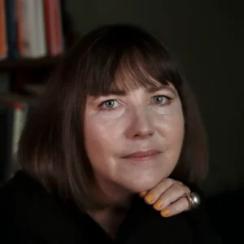 感谢您的阅读！请将反馈信息发至：版权负责人Email：Rights@nurnberg.com.cn安德鲁·纳伯格联合国际有限公司北京代表处北京市海淀区中关村大街甲59号中国人民大学文化大厦1705室, 邮编：100872电话：010-82504106, 传真：010-82504200公司网址：http://www.nurnberg.com.cn书目下载：http://www.nurnberg.com.cn/booklist_zh/list.aspx书讯浏览：http://www.nurnberg.com.cn/book/book.aspx视频推荐：http://www.nurnberg.com.cn/video/video.aspx豆瓣小站：http://site.douban.com/110577/新浪微博：安德鲁纳伯格公司的微博_微博 (weibo.com)微信订阅号：ANABJ2002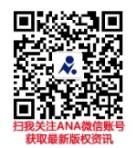 